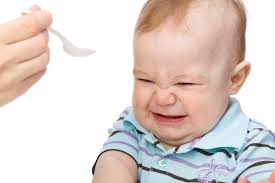 Кишкові інфекції – група інфекцій, що викликає   захворювання травного тракту з основними клінічними проявами, такими як підвищення температури тіла, пронос, блювання.  До кишкових інфекцій відносяться такі небезпечні захворювання як черевний тиф, дизентерія, харчові токсикоінфекції, сальмонельоз, ботулізм, гастроентероколіти. Всі ці захворювання виникають внаслідок вживання інфікованих харчових продуктів або води, які проникають в організм людини через брудні руки, продукти харчування. Кишкові інфекції поширені повсюдно навіть у розвинутих країнах, характеризуються високим рівнем захворюваності. Це одні з найчастіших інфекційних хвороб у дітей.  Для кишкових інфекцій характерна літньо – осіння сезонність,  саме в цей період відбувається ріст захворюваності. Це пов’язано з активізацією шляхів передачі інфекції, зі сприятливими умовами для зберігання і розмноження збудників у зовнішньому середовищі, зі змінами в організмі людини, які відбуваються у літньо-осінній період, а саме зниження його реактивності під впливом сонячного випромінювання, відпочинок в природніх умовах, зниженням кислотності шлункового соку.  Збудники кишкових інфекцій передаються за допомогою фекально - орального механізму, харчовим, водним, контактно-побутовим шляхами. Факторами передачі є м’ясо, яйця, вода, кухонний інвентар, руки, мухи. Джерелом інфекції може бути хвора людина з клінічними проявами інфекції або здоровий „носій”.   Носії становлять епідеміологічну небезпеку, оскільки вони ведуть активний спосіб життя, при цьому контактують зі здоровими людьми, займаються готуванням страв, будучи хворими працюють на об’єктах громадського харчування, на підприємствах, що займаються виготовленням продуктів харчування.  Наявність збудників, їх розмноження в продуктах харчування не впливає на їх смакові якості. Інфіковані продукти на смак і вигляд не відрізняються від безпечних та якісних. Час від зараження до перших клінічних проявів захворювання триває від декількох годин до двох-трьох діб.  Ураховуючи те, що з настанням літнього періоду зростає небезпека щодо захворюваності серед дорослих та дітей на кишкові інфекції  для попередження захворювання можна порадити:  - Перед приготуванням їжі та перед її вживанням обов’язково мити руки з милом. Обов’язково мити руки після відвідування туалету, слікувати, щоб ці правила виконувала  дитина. - Не вживати м’ясні та молочні продукти придбані на стихійних ринках, з рук приватних осіб.  - Не використовувати для пиття, приготування їжі та миття посуду воду з незнайомих джерел водопостачання (ріки, озера, підземні джерела, поверхневі води). Для пиття і приготування їжі – використовувати  питну бутильовану воду або воду з централізованих джерел водопостачання.  - Не допускати споживання продуктів та напоїв з протермінованим терміном зберігання.  - Hе вживати харчові продукти та напої при найменшій підозрі щодо їх якості.  - Не вживати в їжу незнайомі гриби, ягоди, трави та інші рослини.  - При неорганізованому відпочинку (туристичні мандрівки) для миття посуду і рук використовувати перекип’ячену воду. При харчуванні у лісі, на пляжі виключати контакт продуктів з ґрунтом та піском.  - Зберігати продукти харчування тільки у спосіб зазначений на упаковці та у встановлені терміни.  - При купівлі будь-якого харчового продукту у торговельній мережі споживач має право вимагати у продавця документи, що підтверджують якість та безпеку реалізованої продукції.  - При подорожуванні не рекомендовано годувати дітей продуктами, що швидко псуються (ковбасні, молочні, кулінарні, кондитерські кремові вироби, м’ясні салати, паштети інші продукти, що потребують охолодження при зберіганні).  - На відпочинку без організованого харчування слід виключати приготування багатокомпонентних страв, що не мають достатньої термічної обробки (паштети, м’ясні салати, багатокомпонентні страви). Зберігання виготовленої страви без холодильного обладнання не має перевищувати 2 години. Овочі та фрукти перед вживанням ретельно мити, обдавати окропом. У випадку виявлення перших ознак шлунково-кишкових розладів у дитини необхідно терміново звернутись до лікувальної установи. Не рекомендовано займатись самолікуванням.При груповому відпочинку, скупченнях людей хворого  з шлунково-кишковими розладами необхідно ізолювати від інших людей до прибуття лікаря.